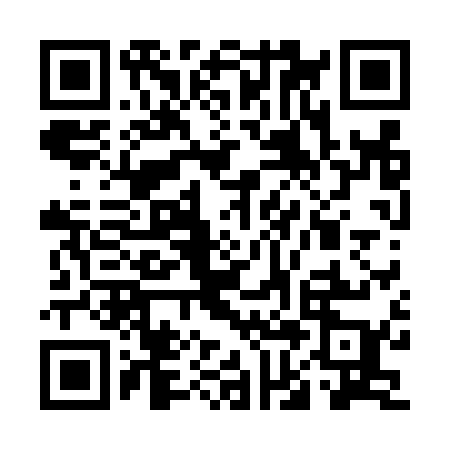 Ramadan times for Pingelly, AustraliaMon 11 Mar 2024 - Wed 10 Apr 2024High Latitude Method: NonePrayer Calculation Method: Muslim World LeagueAsar Calculation Method: ShafiPrayer times provided by https://www.salahtimes.comDateDayFajrSuhurSunriseDhuhrAsrIftarMaghribIsha11Mon4:454:456:0812:223:536:346:347:5212Tue4:464:466:0912:213:526:336:337:5113Wed4:474:476:1012:213:526:326:327:5014Thu4:484:486:1112:213:516:306:307:4815Fri4:494:496:1112:213:506:296:297:4716Sat4:504:506:1212:203:496:286:287:4517Sun4:504:506:1312:203:496:276:277:4418Mon4:514:516:1412:203:486:256:257:4319Tue4:524:526:1412:193:476:246:247:4120Wed4:534:536:1512:193:466:236:237:4021Thu4:544:546:1612:193:466:216:217:3822Fri4:544:546:1612:183:456:206:207:3723Sat4:554:556:1712:183:446:196:197:3624Sun4:564:566:1812:183:436:176:177:3425Mon4:574:576:1912:183:426:166:167:3326Tue4:574:576:1912:173:416:156:157:3227Wed4:584:586:2012:173:406:146:147:3028Thu4:594:596:2112:173:406:126:127:2929Fri5:005:006:2112:163:396:116:117:2830Sat5:005:006:2212:163:386:106:107:2631Sun5:015:016:2312:163:376:086:087:251Mon5:025:026:2312:153:366:076:077:242Tue5:025:026:2412:153:356:066:067:233Wed5:035:036:2512:153:346:056:057:214Thu5:045:046:2512:153:336:036:037:205Fri5:055:056:2612:143:336:026:027:196Sat5:055:056:2712:143:326:016:017:187Sun5:065:066:2812:143:315:595:597:168Mon5:075:076:2812:133:305:585:587:159Tue5:075:076:2912:133:295:575:577:1410Wed5:085:086:3012:133:285:565:567:13